Во время обучения в университете вела активную творческую и общественную деятельность. Являлась общественным куратором для студентов первого курса на протяжении трех лет, занималась волонтерской деятельностью. Также, вела работу с детьми с синдромом раннего детского аутизма (защитила выпускную квалификационную работу по данной теме). Продолжаю обучение в магистратуре и готова к продолжению обучения и повышению квалификации.  Владимирова Дарья Дмитриевна                                                     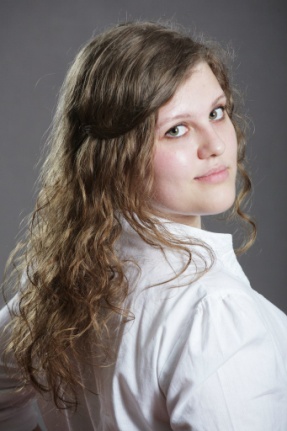 Владимирова Дарья Дмитриевна                                                     Дата рождения: 28.04.1994.
Электронная почта: magistr_dv@mail.ru               
Телефоны: мобильный 8-982-186-74-27.
Предпочтительный способ связи: мобильный. 
Город: Курган.Пожелания к будущей работеПожелания к будущей работеДолжность: Педагог-психолог
Отрасль: Педагогика и психологияОпыт работы:1 годОпыт работы:1 годРанее работала в Курганском государственном университете, кафедра педагогики, должность – специалист по учебно-методической работе (с 10 мая по 15 сентября 2017 года)Югорский государственный университет, кафедра педагогики и психологии, лаборатория социальных и психолого-педагогических исследований, должность – специалист лаборатории социальных и психолого-педагогических исследований (с сентября по декабрь 2016 года)Должностные обязанности:Профориентационная работа с абитуриентами (выпускниками школ города и области);Организация мероприятий для студентов, абитуриентов;Работа с документациейКГУДолжностные обязанности:Работа со студентами кафедры педагогики и психологии;работа с документацией.ЮГУОбразованиеОбразованиеОсновное — высшее. Югорский государственный университет, кафедра педагогики и психологии. Окончила с красным дипломом в 2016 году. Бакалавр педагогики и психологии.Прохожу обучение в Курганском государственном университете. Магистрант педагогического факультета, направление «Менеджмент в образовании». Обучение до ноября 2018 года. Профессиональные навыкиПрофессиональные навыкиРабота с документацией; знание английского языка (возможность воспринимать и переводить письменную информацию, разговорная речь); проведение тренингов; проведение диагностических мероприятий, тестирования и интерпретация результатов; знание психологического консультирования; работа с рекламой (составление рекламных буклетов факультета). 
ПК — опытный пользователь (программы пакета Microsoft Office, Internet, электронная почта);
уверенное владение оргтехникой;
умение работать с большим объемом информации.Дополнительные сведенияДополнительные сведенияСемейное положение: не замужем.
Дети: нет.
Возможность командировок: есть.